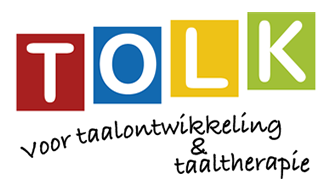 Programma studiedag TOLK voor taalontwikkeling! & taaltherapie!10.00 – 10.30 uur 	PlenairVoorstellenWensen & verwachtingen vandaagToelichten ontstaan en opbouw TOLKPartnerschapsmatrix Actief Ouderschap10.30 - 11.15 uur 	Opdracht In groepjes
Vragen beantwoorden en uitwisselen ervaringen rol ouders11.15 - 12.00 uur	PlenairToelichten siteMenu Films 12.00 - 12.45 uur 	Opdracht in groepjesFilm bekijken en kijkvragen maken12.45 - 13.30 uur 				lunch13.30 - 14.15 uur	PlenairOuders/pedagogisch medewerkers/leerkrachtenDe kracht van TOLK 14.15 – 15.30 uur		Opdracht in groepjesPreventie: opzet makenTherapie: doel en plan15.30 – 16.45 uur	PlenairOpdrachten besprekenVragen beantwoorden Vertaalslag naar de eigen praktijk Wensen & verwachtingen evalueren16.30 – 17.00 uur	Evaluatie en afronding 